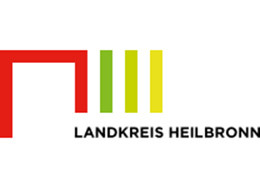 Verpflichtungserklärung
des benannten Nachunternehmers
gegenüber dem Bieter
(ggf. vom Bieter einzureichen)Zur Ausführung der im Angebot des BietersFirma/Institution/Rechtsform:___________________________________________________Straße/Hausnummer:__________________________________________________________PLZ/Ort/Land:______________________________________________________________enthaltenen Leistungen geben wir als NachunternehmerFirma/Institution/Rechtsform:___________________________________________________Straße/Hausnummer:__________________________________________________________PLZ/Ort/Land:______________________________________________________________die folgende Erklärung ab:Im Falle der Zuschlagserteilung im Rahmen der oben genannten Ausschreibung an den oben genannten Bieter verpflichte ich mich diesem gegenüber verbindlich und dazu, zur Erfüllung des Vertrages die folgenden Leistungen zu erbringen und/oder die folgenden Mittel und Ressourcen zur Verfügung zu stellen:(Hier bitte die genaue Bezeichnung und Beschreibung der vom benannten Nachunternehmer zu erbringenden Leistungen und zur Verfügung zu stellenden Mittel (falls erforderlich: Abgrenzung zu anderen Leistungsteilen) einfügen)_________________________________________________________
__________________________________________________________
____________________________________________________________________________________________________________________Ort:   	Datum: __________________________	____________________________ ___________________________________________________________________ Stempel des Unternehmens und rechtsverbindliche Unterschrift des Nachunternehmers ___________________________________________________________________ Name(n) der/des Unterzeichner/s in Blockschrift mit Angabe der Funktion in dem 
Unternehmen